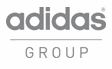 Grupo adidas assumirá distribuição de Reebok 
no Brasil e Argentina Joint venture entre adidas e Vulcabrás S.A. será mantida até o final de 2015 
Herzogenaurach, Alemanha – O Grupo adidas anuncia hoje, em comum acordo com a Vulcabrás S.A., que assumirá os direitos de distribuição e licenciamento exclusivos da marca Reebok no Brasil e na Argentina a partir de 1° de janeiro de 2016, assim que a joint venture entre a Vulcabrás e Reebok expirar, no final de 2015. A parceria entre a Reebok e a Vulcabrás começou 1992, quando esta se tornou a distribuidora oficial e licenciada da marca Reebok no Brasil. Em 2008, a parceria ganhou força com a criação de uma joint venture, controlada por um conselho de administração com executivos das duas empresas, mantendo a Vulcabrás S.A. como distribuidora dos calçados, vestuário e acessórios da Reebok no Brasil e na Argentina até o final de 2015. "Tivemos uma longa e bem-sucedida parceria com a Vulcabrás, mas agora estamos empenhados em garantir que ambas as marcas – adidas e Reebok – operem sob a estrutura do Grupo adidas em todos os mercados ao redor do mundo”, declarou Roland Auschel, membro do Conselho Executivo da adidas AG, responsável por Vendas Globais. "Trabalharemos bem próximos à Vulcabrás para garantir a entrega de resultados consistentes em 2015 e uma transição tranquila no início de 2016".A Vulcabrás continuará seguindo a estratégia de focar em suas marcas locais e fortalecer suas operações, mantendo-se um parceiro relevante do Grupo adidas como fornecedor de produtos.Sobre o Grupo adidasO Grupo adidas é um dos líderes mundiais na indústria de artigos esportivos, oferecendo um amplo portfólio de calçados, vestuário e acessórios esportivos e de estilo de vida por meio das principais marcas: adidas, Reebok, TaylorMade, Rockport e Reebok-CCM Hockey. Com sede em Herzogenaurach, Alemanha, o Grupo emprega mais de 53.000 colaboradores em todo o mundo e gerou vendas de € 14,5 bilhões em 2014. Informações para imprensa:
Paulo ZiliottoManaging Editor - adidas BrasilPaulo.Ziliotto@adidas.com

Bruno de Almeida
Sr. PR Manager - adidas Brasil
Bruno.almeida@adidas.comEspalhe MSL GroupJuliana Prando – (11) 5105-2232 – juliana.prando@espalhe.inf.br Grupo adidas - Global						Relações com investidoresJan Runau							Sebastian SteffenChief Corporate Communication Officer			Vice President Investor RelationsTel.: +49 (0) 9132 84-3830					Tel.: +49 (0) 9132 84-4401Katja Schreiber							Christian StoehrSenior Director Corporate Communication 			Director Investor Relations Tel.: +49 (0) 9132 84-3810					Tel.: +49 (0) 9132 84-4989Dan Sarro							Yifeng WangReebok Corporate Communications				Manager Investor RelationsTel: +1 (781) 401-4443						Tel: +49 (0) 9132 84-3057Para maiores informações, visite: www.adidas-Group.com